Compact between The Police and Crime Commissioner, South Wales Police and the Third Sector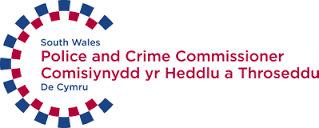 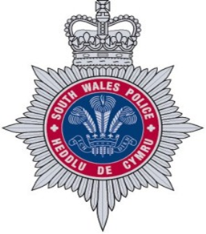 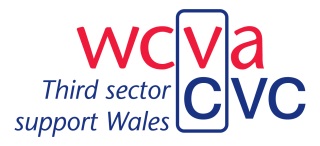 RegionalCardiff Safer and Cohesive Communities Partnership Board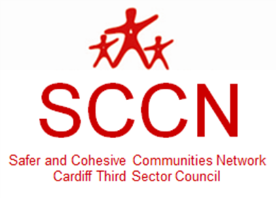 Cardiff Safer and Cohesive Communities Network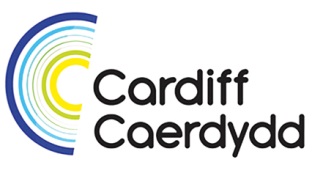 Local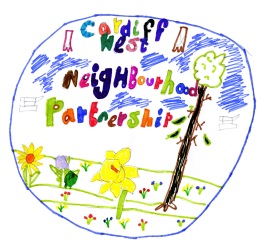                                     Cardiff Neighbourhood Partnerships 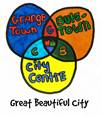 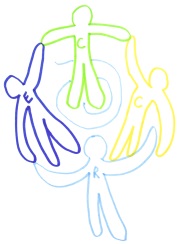 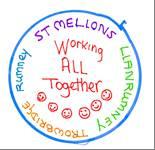 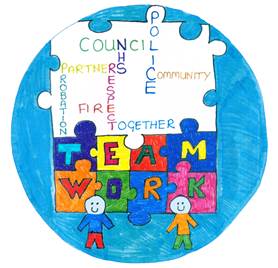 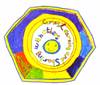 Hyper Local